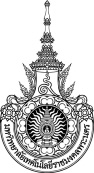 สาขาวิชาวิศวกรรมเครื่องกล   คณะวิศวกรรมศาสตร์   มหาวิทยาลัยเทคโนโลยีราชมงคลพระนคร						แบบฟอร์ม ME-P-01แบบประกาศหัวข้อโครงงานวิศวกรรมเครื่องกล	ปีการศึกษา..............หมายเหตุ: ให้อาจารย์ระบุคุณสมบัติของนักศึกษาที่ต้องการ	ลงชื่อ………………………………………………………..…..………..											(อาจารย์ผู้สอนวิชาการเตรียมโครงงานวิศวกรรมเครื่องกล)ประกาศ ณ วันที่..................................................ลำดับที่ชื่อโครงงานอาจารย์ที่ปรึกษาคุณสมบัติลายเซ็น